Disability Employment Services Reform 2018Industry Information PaperJune 2017Copyright notice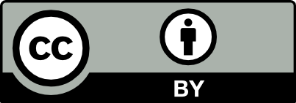 This document Disability Employment Services Reform 2018 Industry Information Paper is licensed under the Creative Commons Attribution 4.0 International LicenceLicence URL: https://creativecommons.org/licenses/by/4.0/legalcodePlease attribute: © Commonwealth of Australia (Department of Social Services) 2015Notice: If you create a derivative of this document, the Department of Social Services requests the following notice be placed on your derivative: Based on Commonwealth of Australia (Department of Social Services) data.Inquiries regarding this licence or any other use of this document are welcome. Please contact: Branch Manager, Communication and Media Branch, Department of Social Services. Phone: 1300 653 227. Email: communications@dss.gov.auNotice identifying other material or rights in this publication:Australian Commonwealth Coat of Arms — not Licensed under Creative Commons, see https://www.itsanhonour.gov.au/coat-arms/index.cfmCertain images and photographs (as marked) — not licensed under Creative CommonsDSS2143.05.17. Disability Employment Services Reform 2018Industry Information PaperJune 2017Document Change HistoryOverview and rationale for changeDisability Employment Services (DES) is the Australian Government’s specialised employment service for people whose disability is assessed as the main impediment to them gaining employment. It plays an important role in improving the social and economic participation of people with disability. The Government has been working with the sector to find ways to improve the performance of DES so that more people with disability achieve the social, emotional and financial benefits that work brings.The labour force participation rates for people with disability have remained stagnant for the past 20 years, at around 53 per cent, compared to 83 per cent for people without disability. The support provided through the National Disability Insurance Scheme (NDIS) should increase the number of people with disability who are able to join the workforce. Australia’s ageing population means that as more people retire from the workforce, there will be more job opportunities for Australians with disability in key areas of national interest. These factors mean Australia needs an effective specialised employment service to support people with disability gain the skills and experience they need to effectively participate in a 21st Century economy. DES provides a suite of employment services to people with disability, injury or health condition who are looking for work in the open labour market. The services provided include: assistance with job search; résumé preparation; support for education and training, as well as wage subsidies and employer engagement. These supports should be tailored to each individual and are aimed at helping them into long-term, sustainable work.  Participating in DES also satisfies mutual obligation requirements for people on some types of income support who are required to actively look for work in order to receive their payments.Following extensive community consultation involving people with disability, disability peak organisations, disability service providers and employers, the following key changes will be implemented to improve DES performance, commencing from 1 July 2018:improving choice and control for participantsgenerating greater competition and contestability between providersimproving financial incentives for providers through a new risk-adjusted funding model designed to reward providers commensurate to the difficulty in placing the participant into sustainable employmentindexing DES payments to maintain their real value.The Department of Social Services (DSS) has released this industry information paper to provide information about future arrangements for the DES program, including establishment of a new Panel of DES Providers to commence on 1 July 2018. Existing supports provided through DES, including the National Panel of Assessors (NPA), the Supported Wage System (SWS), Wage Subsidies and the National Disability Recruitment Coordinator (NDRC) will continue under the new program.This industry information paper contains a number of technical terms that are specific to the DES program. For this reason, a Glossary has been provided at page 42.Chapter 1 - The current DES programThrough DES providers, the program helps job seekers with disability, injury or health condition who need assistance to find and retain open employment. DES has two uncapped demand-driven programs, DES-Disability Management Service (DES-DMS) and DES-Employment Support Service (DES-ESS).DES-DMS - provides services to eligible job seekers with disability, injury or health condition who need assistance to find a job and occasional support in the workplace to keep a job. DES-ESS - provides assistance to eligible job seekers with permanent disability to find a job and who need regular, ongoing support in the workplace to keep a job.DSS currently contracts DES providers in over 2,000 sites, across 110 non-remote Employment Services Areas (ESA) around Australia. ESAs are defined geographical areas and there is an expectation that DES providers will provide full coverage in each of the ESAs in which they are contracted to deliver business.The 119 current DES providers are a mix of large, medium and small, for-profit and not-for-profit organisations. DES providers must be able to:help all eligible job seekers, regardless of their level of disadvantage, by informing them about their rights and obligations, and providing individually tailored assistance to support them into sustainable employmentbuild linkages and relationships with employers to understand and meet their skills and labour needs; and work with them to identify job vacancies and match suitable participants to those vacanciesassist employers by streamlining access to financial support and incentives that enable workplace adjustments, disability awareness training, development of workplace policies and practices that help break down barriers to employment, and on-the-job or off-site support to ensure new employees with disability settle into their jobconnect participants to appropriate skill development opportunities, including education and training build linkages and work cooperatively with other stakeholders, such as local community and health services, Registered Training Organisations, state, territory and local governments, and other service providersprovide ongoing support, for as long as it is required, for employees with disability and their employers, where neededhelp participants meet their mutual obligation and participation requirements to keep receiving income support payments. Mutual obligation requirements under DES include attending provider appointments; undertaking job searches; acting on referrals to jobs; and participating in any other activity that is relevant to their personal circumstances and will help the participant improve their employment prospects. For more information, refer to the Useful Information section on page 29 of this document. Currently, there are three phases in the lifecycle of a DES participant: Employment Assistance - for participants who are not currently working their Employment Benchmark hours or not undertaking education. During this phase, DES providers should focus on assisting a participant to find sustainable employment by addressing vocational barriers and non-vocational barriers and building a participant’s capacity to work. If a participant has not found a job or is not in education after 18 months in Employment Assistance, a new assessment will determine appropriate next steps for the participant, which may include an additional six months of assistance, referred to as Extended Employment Assistance.  Post-Placement Support - for participants in employment or education, and likely to achieve an Outcome. During this phase, DES providers should provide support, as appropriate, to assist the participant to maintain their employment or education. Ongoing Support - for participants who continue to require support to retain their employment after the Post-Placement Support phase. Flexible Ongoing Support is available to DES-DMS participants and Flexible, Moderate or High Ongoing Support is available to DES-ESS participants. DES providers can also support participants and employers to navigate and apply for complementary services that help people with disability to find and keep a job. This includes accessing Wage Subsidies, the Supported Wage System, and financial assistance for workplace modifications through the Employment Assistance Fund. This provider support streamlines the application process by ensuring that an applicant is supported and informed.Current arrangements are set out in the Disability Employment Services Deed (DES Deed) and associated guidelines. The arrangements for the new DES program will be set out in the form of a DES Grant Agreement and associated guidelines. The new DES Grant Agreement will be similar to the current DES Deed, but will reflect the new Grant arrangements and the changes required under the DES reforms. DES providers will be required to accept the terms of the DES Grant Agreement in its entirety. A link to the current DES Deed and guidelines used to administer the current program are provided in the Useful Information section on page 29 of this document. While the current DES Deed and guidelines will not reflect the changes to be made under the new DES program, they will provide a more detailed description of the current program for organisations that are less familiar with DES.DES providers are also required to comply with the Disability Services Act 1986 (Cth), which broadly sets out the legal framework for employment services to support job seekers and workers with disability.Participants’ registration for DESThere are currently around 186,000 participants in DES. See Tables 1 and 2 on page 8. Job seekers are predominantly referred to DES providers by Centrelink after undertaking an Employment Services Assessment (ESAt) or Job Capacity Assessment (JCA) to determine the most appropriate service for a job seeker. An ESAt provides a comprehensive work capacity assessment for people with disability and/or other potentially serious barriers to work. ESAts recommend the most appropriate employment service assistance and support interventions based on an assessment of the job seeker’s barriers to finding and maintaining employment, and work capacity in hour bandwidths. JCAs provide a similar level of assessment for employment programs, but are primarily used to inform decisions about access to the Disability Support Pension (DSP). Participants will have an Employment Benchmark of eight, 15, 23 or 30 hours per week. The Employment Benchmark is generally based on a participant’s capacity for work within two years with intervention assistance, as assessed through an ESAt or JCA. This is also known as a participant’s future work capacity.While most job seekers are referred to DES by Centrelink, job seekers may also register directly with a DES provider. Direct registration enables providers to work with other disability and employment services such as health facilities, training providers and schools to directly engage with people with disability (who choose to participate in DES) without needing a referral from Centrelink. In most cases, the provider needs to refer a directly registered job seeker for an ESAt to determine their eligibility for DES. A diagram of the process for assistance is provided on page 8. Table 1 – DES caseload by placement type and status as at 30 April 2017* Includes pending job seekers; Note: Not suspended means participants with a status of commenced (i.e. active in the program) or pending (i.e. referred to a DES provider but not yet commenced). Table 2 – DES caseload by Service Type, placement type and status as at 30 April 2017* Includes pending job seekers; Note: Not suspended means participants with a status of commenced (i.e. active in the program) or pending (i.e. referred to a DES provider but not yet commenced).Diagram 1 – Process for assistance DES-DMS predominantly comprises Youth/Newstart Allowance income support recipients (90 per cent), with very few Disability Support Pension (DSP) recipients (two per cent). By comparison, DES-ESS contains fewer Youth/Newstart Allowance recipients (67 per cent) and relatively higher numbers on DSP (20 per cent) or not on any type of Centrelink payment (11 per cent). Around 90 per cent of the DES-DMS caseload has primary disability types of Physical (58 per cent) or Psychiatric (35 per cent). In DES-ESS, around 70 per cent of the caseload has primary disability types of Psychiatric (38 per cent) or Physical (33 per cent).Applicants should be aware that the number of DES participants on income support payments can be affected by Government policy changes with respect to their mutual obligation requirements. Further information on DES participant characteristics can be found at the Labour Market Information Portal – a link to this information can be found under the Useful Information section on page 29 of this document. At times, people with disability who are already employed need assistance in the workplace due to the impact of their disability, health condition or injury. ‘Work Assist’ (previously called Job-in-Jeopardy) provides support to people who are at risk of losing their job due to their disability, illness or injury, by stabilising their employment so they can stay at work. DES providers will work with employers and participants to provide individual, flexible support to help participants to continue to perform well in their job.Funding model The three primary types of DES provider payments are:1. Service fees - which are paid to DES providers to deliver assistance to participants to find and secure employment or move into education 2. Outcome fees - which are paid to DES providers when a participant has maintained sustainable employment or education for a particular period of time3. Ongoing Support fees - which are paid to DES providers to continue to deliver support to help a participant maintain employment after a 26-week employment outcome has been achieved. There are two main types of Outcome fees: 1. Full Outcome Payments – are paid in recognition of a participant achieving sustainable employment for a specific period (currently 13 and/or 26 consecutive weeks) at their Employment Benchmark or which causes their income support to cease; or for undertaking an education activity (eligible participants only)  2. Pathway Outcome Payments – are paid in recognition of a participant’s progress towards the achievement of sustainable employment such as through education or part-time work at two-thirds or more of their Employment Benchmark. Definitions of current Service Fees and Outcome Fees can be found in the Glossary at page 42 in this document, and in the current DES Deed and guidelines. There will be changes to what qualifies for Full and Pathway Outcome Payments. Further details on the changes are provided in the next section, ‘How is DES changing from 1 July 2018?’There is a comprehensive set of mechanisms to govern and monitor the performance of DES providers. These include a well-established DES performance framework, and a compliance and Contract monitoring framework. DES providers are also required to be certified or progressing to achieve certification under the National Standards for Disability Services in order to deliver DES. The DES performance rating system provides information on the relative performance of providers in achieving employment outcomes for their participants.Chapter 2 - How is DES changing from 1 July 2018?This chapter outlines how DES will differ from the current arrangements, from 1 July 2018.  Improving choice and control for participantsUnder the new DES program, DES participants will have greater choice about the services they receive and how they receive them. Changes include:more flexible servicing arrangements, so participant and provider appointments are not restricted to face-to-face contacts after an initial face-to-face meeting, if the participant and provider agreeremoving the current market share arrangements, where providers bid for, and are awarded, a portion of participant referrals from Centrelink. These arrangements restrict participant choice of provider and constrain competition between providers to attract and retain participantsrelaxing of ESA restrictions for participants so they can choose a provider outside their local areamaking it easier for participants to change providers if they are unhappy with the services they are receivingimproving the availability of information for participants, via websites and a mobile application, about DES providers and the services they offer. DES providers will be required to service all job seekers who select them as their provider. The only exceptions will be where the job seeker does not fit the DES provider’s specialisation or the DES provider has exceeded their nominated capacity.Improving competition and contestability Under the new DES program, market share arrangements will be removed. This means DES providers will need to attract job seekers to their organisation, rather than relying on a percentage of eligible job seekers being referred to them by Centrelink. Providers will need to attract business by developing a desirable and reputable service, and establishing a proven record for effective service delivery within their ESA(s). A Panel of DES Providers will be established for an initial five-year period. Following this initial intake, subsequent grant application processes will be undertaken for DES on a regular basis, up to once a year, to allow new providers to enter the market and/or existing providers to increase their business in other regions; and poor-performing providers to be removed from the Panel of DES Providers. Grant Agreements will include multiple options to extend beyond June 2023, for up to a maximum additional 10 years (i.e. up to, but not beyond June 2033).The Panel of DES Providers will include organisations that have demonstrated their past performance in the disability sector and/or the employment services sector. Changes to the DES funding model Rebalancing the split between Service Fees and Outcome FeesThe payment model will be adjusted to rebalance Government expenditure from the current split of 60 per cent Service fees and 40 per cent Outcome Fees to a new 50:50 split of Service Fees to Outcome Fees (at current levels of program performance). This will provide stronger incentives for providers to support participants towards employment and to help them stay in employment. As a result, service fees will be lower under the new model and outcome fees will be higher under the new DES model.Pro-rated Service FeesPro-rating of quarterly Service Fees will be introduced, so funding follows the participant when they change providers. To accommodate a potential increase in participant transfers under the new DES program, pro-rated Service Fees with a recovery mechanism will be introduced.Providers will continue to be paid upfront quarterly Service Fees, and if a participant changes provider, the receiving provider will receive a pro-rated payment. The relinquishing provider will have a proportion of the participant’s Service Fees deducted from future payments based on the amount of time left in the Service Fee period after their transfer to another provider.For example, a provider would be paid the 13-week Service Fee up-front. After seven weeks, the participant changes provider, and the gaining provider receives the remaining six weeks of the 13-week Service Fee. The equivalent of six weeks service fee will be deducted from the losing provider’s next payment from DSS.Risk-adjusted funding model The new DES program will introduce a new way of calculating Outcome Fees, which will be risk-adjusted. The ‘risk adjusted funding model’ acknowledges some participants will require more support to place in work than others. Outcome fees will be calculated based on the probability of a participant achieving an Employment Outcome. A participant’s funding level will be determined by a number of factors, including labour market data, demographic characteristics, disability type and other relevant statistical data using an actuarial model developed by Taylor Fry for DSS. Those less likely to secure long-term employment will be assigned to higher funding levels, while those with higher probabilities will be assigned to lower funding levels. The DES-DMS and DES-ESS services will both have five funding levels under the new funding model, with level one being the lowest funding level and level five the highest. The tables at Appendix 1 are intended to provide an indication of distribution across payment levels for the current caseload for each ESA.  The data represents the new bands to which actual participants would have been allocated based on their individual characteristics, as well as local employment market conditions covering the year to March 2017. The funding model is designed to ensure that providers have the right incentives to assist every DES participant towards an employment outcome including those for whom greater support is required to achieve an outcome. The model will be recalibrated from time to time using the most recent available data to reflect changes in outcome rates by participant characteristics and local labour markets.Employment Outcomes  The new funding model places greater emphasis on job matching and supporting participants towards achieving sustainable Employment Outcomes by providing a four and a 52-week Outcome Fee, in addition to the existing 13 and 26-Week Outcome Fees. The four-week Outcome Fee will replace the current job placement fee which is paid when the participant is first placed in a job. It will be payable when a participant has worked at or more than their Employment Benchmark hours for at least three weeks over a four-week period. In recognition that participants may need multiple attempts to secure sustainable employment, providers will be eligible to claim up to four four-week Outcome Fee payments for a single participant.The 52 week Outcome Fee is payable when a participant has worked at or more than their Employment Benchmark hours for 52 weeks since they started their employment (taking into account allowable breaks). Pathway Outcomes will be payable if a participant works, on average, two-thirds of their employment benchmark hours, for each week for 13, 26 or 52 consecutive weeks. Pathway Outcomes will not be available for four-Week Outcomes. For example, if a participant with a 30-hour employment benchmark works at least 20 hours but less than 30 hours a week, on average, for each week for 13, 26 or 52 consecutive weeks, then a Pathway Outcome will be payable. The DES program has in-built flexibility which will accommodate the increasing casualisation of the workforce. For example, DES allows participants to take breaks during Post-Placement Support, which recognises that extra time may be needed to successfully find alternative employment for participants with disability when they lose or change their employment. This allows participants to move jobs in instances where employment ceases, or if the employment position does not offer enough hours. Additionally, permissible breaks recognise that some situations may arise that are beyond the control of the participant that interfere with their capacity to continue in employment without a break. This will allow the participant to meet their mutual obligation requirements in instances where their employment does not offer paid leave, as is the case for many casual or part-time positions.Education Outcomes The criteria for achieving Education Outcomes will be strengthened to ensure that when a DES participant is in education, it is improving their chances of achieving employment. More robust Education Outcome requirements will help ensure that education for participants is more likely to lead to a job. The changes include: a Certificate 3 minimum is now a requirement to attract Full Outcome payments Participants eligible to attract Full Outcome payments will be widened to those without a year-12 equivalent qualification and Disability Support Pension recipients with mutual obligation requirementsYear-12 equivalency will be redefined from a Certificate 2 to a Certificate 313-week Pathway Employment Outcomes are now available for providers who have already claimed a 13-week Pathway Education Outcome for that Participant Providers claiming Education Outcomes will now need to submit evidence that a participant is fulfilling the course requirements.As part of the Youth Jobs Prepare-Trial-Hire (PaTH) initiative managed by the Department of Employment (Employment), a new outcome payment will be payable to DES providers from 1 July 2018 when DES participants:are aged 17 to 24 years inclusive; andreceive income support; andhave mutual obligation requirements; and have received DES assistance for at least six months; andundertake an internship for an average of 15 to 25 hours for at least four weeks. This is in addition to the existing incentives for internships that commenced from 1 April 2017, such as the payment to employers for hosting an internship and the fortnightly payment to participants.Indexation and recalibrationThe DES funding envelope will be indexed annually on 1 July, with the first indexation point on 1 July 2019. Additionally, the DES funding envelope will be recalibrated annually to ensure that the funding model always reflects the most up-to-date and available data.The combination of indexation and recalibration means that Service Fees or Outcome Fees could increase or decrease but will maintain their value from year to year and provide the right incentives to support all participants into employment.As a result, a new fee schedule will be released each financial year incorporating the indexed and recalibrated DES funding envelope. The fee schedule at Appendix 2 reflects the payment structure for DES for the 2018-19 financial year and a visual representation of when payments become available to providers.Providers will be given adequate notice before any change to the fee schedule.Supporting people with disability in the workplaceThe weekly minimum work hours for a DES participant to maintain eligibility for Ongoing Support in the workplace will be eight hours a week. This change ensures that the eligibility criteria for DES are applied consistently across the whole program.‘Work Assist’ replaces the current Job-In-Jeopardy program. Work Assist will provide assistance for people with disability already in work who need support to remain in their job. School Leaver trialOver two years from 1 July 2018, the school leaver trial will evaluate the efficacy of employment support and outcomes from expanding eligibility for DES to students with disability who are in their final year of school but are not currently eligible for DES. The trial will prototype key policy settings to inform the establishment of the characteristics that might be used as the basis for broader eligibility, and whether results for those participating in the trial are better than for a similar group not supported by DES. The DES program currently assists about 3,600 secondary school students known as Eligible School Leavers (ESL). The current cohort of ESL within the DES, are typically in their final year of school and are eligible for DES on the basis of the person having significant disability, such that they attract individual education assistance from their school and/or are in receipt of the Disability Support Pension.Secondary students with disability with less significant support needs, and who do not attract specific education assistance from their school, are currently not eligible for DES. The trial will specifically test delivering DES to 1,000 secondary school students who fit this profile and do not currently meet the DES eligibility criteria, although may benefit from the support that DES provides.The ultimate aim of the proposal is to determine if a form of support offered through DES increases the number of students with disability successfully transitioning from school to work, without any adverse effects, including on their educational attainment, and to gather valuable data to inform consideration of whether, and how to extend DES to this group across the program in future. Provider Performance under the new DES programStar RatingsThe DES Star Ratings system, which is used to measure provider performance, will be reviewed in late 2017 to accommodate changes made under the new DES program. DSS will seek input from the disability employment sector during the review. The new 2018 DES Star Ratings system will take effect from 1 July 2018, the same time the new DES program begins operation. Until then, the current ratings method will continue.For further information about the current DES Star Ratings system, please refer to the ‘DES Star Ratings Methodology Advice’ document available via the links under the Useful Information section on page 29 of this paper.Consistent underperformanceIdentified underperformance by DES providers was previously addressed through a periodic business reallocation process, whereby business was removed from under-performing providers and reallocated to higher-performing providers within an ESA. Under the new DES program, poor-performing providers may have their Contracts revoked if they have a low Contract/ESA Star Rating over at least four consecutive quarterly performance periods. Providers who no longer have any Contracts after this performance review will be exited from the Panel of DES Providers entirely. Providers at risk of having a Contract, or Contracts, revoked, will have the opportunity to present information on extenuating circumstances prior to a decision being made to revoke or not.Peripheral ServicesThe National Panel of AssessorsA refresh of the National Panel of Assessors (NPA) will occur at the same time as the new DES program takes effect from 1 July 2018. Members of the NPA support DES by providing independent assessments for the Ongoing Support element of DES, the Supported Wage System and workplace modification assessments for the Employment Assistance Fund (EAF). The service will remain largely unchanged. The engagement of providers for the NPA contract is expected to be conducted concurrently with the approach to market for the new DES program. Employment Services Assessment (ESAt) ReviewThe Government has made a commitment to explore opportunities to improve ESAts by undertaking a review of the current assessment process to look at its ongoing validity, reliability and utility. This responds to concerns raised by the sector during consultations for reforms to DES in 2015 and 2016 about the quality and consistency of assessments.To support the review, DSS has formed a working level project reference group comprising peak bodies representing people with disability and employment service providers. An expert consultant will be procured to undertake the detailed review. Once the review has been completed, DSS will continue to consult with the sector on the proposed way forward, with a view to introducing changes incrementally from 2019 as the new DES program becomes more established.Chapter 3 - How to join the Panel of DES ProvidersMethodology for selecting the Panel of DES Providers A Panel of DES Providers will be established by DSS. DSS will conduct a DES Grant application process consistent with its obligations under the Public Governance, Performance and Accountability Act 2013 (PGPA Act) and its associated legislative framework, including the Commonwealth Grants Rules and Guidelines (CGRGs). In particular, DSS will ensure that the expenditure of Commonwealth funding for DES is a proper use of resources and delivers the best value for money outcomes to the Commonwealth.Providers seeking to deliver DES-DMS and/or DES-ESS will be selected through a single grant process, in line with requirements set out for providing these services in the Disability Services Act 1986 (Cth). More information about this process is provided at Appendix 3.The Grant application process will be undertaken through two stages: Stage 1 - all interested organisations will be required to register their interest through an unrestricted Registration of Interest process. This process will be open for four weeks, expected to commence in July/August 2017. Stage 2 - only organisations that registered their interest in Stage 1 will be invited to apply to join the Panel of DES Providers through a restricted Grant application process that will be open for six weeks, expected to commence in August/September 2017. An Invitation to Treat (ITT) process will run concurrent to the restricted Grant application process for those existing DES providers who registered their interest in Stage 1. Current DES Providers will be invited to continue delivering the service, under the new Grant Agreement from 1 July 2018, in ESAs where the DES provider is identified as:performing 3-Stars or above for the contract under the June 2017 Star Ratingsreceiving new or additional business through the 2016-17 DES Business Reallocation process, orreceiving new or additional business as a result of a gap-filling arrangement in 2017.Based on March 2017 Star Ratings data, one or more current DES providers delivering DES-ESS business, at 3-Stars or above, would continue in 107 (of 110) ESAs, while current DES providers delivering DES-DMS business, at 3-Stars or above, would continue in 104 ESAs. Overall, 109 ESAs will have a DES provider, performing at 3-Stars or above, continuing to deliver DES services. Note: These figures are point in time and are likely to change after the June 2017 Star Ratings have been released. A diagram of the purchasing process is at Appendix 3.Stage 1 – Registration of InterestStage one will include an unrestricted Registration of Interest for ALL organisations wishing to provide DES services from 1 July 2018. This includes organisations that are likely to be offered an ITT in Stage 2. This unrestricted stage will collect the organisational details of all interested parties. Organisations will still need to nominate their preferences and submit their registration of interest form by the relevant authorised officer of that organisation. As part of the Registration of Interest process, all registrants will be required to indicate the ESA(s) they intend to apply for, and for each ESA they must:indicate the DES services (DES-DMS and/or DES-ESS) they wish to deliver/continue delivering identify if it will be a specialist and/or Generalist Service. The DSS Community Grants Hub website offers information about grant opportunities for community services from DSS. The Registration of Interest (ROI) will be advertised on the Community Grants Hub website and organisations are encouraged to subscribe to receive Hub updates and other grant alerts. A link to the Community Grants Hub website is available under the Useful Information section on page 29 of this document.Note: Stage 1 is a registration of interest only and will not be assessed.Stage 2 – Grant application processStage 2 will be a restricted Grant application process that will invite organisations that have registered their interest in Stage 1 to either:submit an application – this would apply to organisations:not currently delivering DES currently delivering DES but whom DSS has identified as performing below 3-Stars, and currently delivering DES and offered an ITT but wishes to expand their service type or ESA coverage beyond those for which they have been offered an ITT; and/or accept or decline an ITT – this would apply to providers whom DSS has offered an ITT for services they currently deliver and the ESA(s) in which they deliver them. The ITT will be run as a separate process alongside the Grant application process.Stage 2 instructions will include directions on how to access the DES 2018 Grant Funding Round Application Pack, and the steps for accepting an ITT. The Application Pack will include: an Application Form the DES Grant Opportunity Guidelines (GoG) a draft Grant AgreementQuestions and Answers. The Application Pack will detail what information is to be provided by an organisation. Table 3 - High-level summary of Grant Agreement process requirements for existing DES providers and new applicants. * Business refers to existing business levels within a particular ESA.**Includes business that was allocated through the 2016 Business Reallocation process or any new business since reallocation as a result of novation that does not have a star rating.Case Study Example:In June 2017, Alice’s Disability Service received a 4-Star rating for their Generalist DES-DMS contract in the ACT/Queanbeyan ESA and a 2-Star Rating for a specialist service in the same ESA. Alice’s Disability Service wants to continue providing DES services in the ACT/Queanbeyan ESA. Alice wants to continue to deliver DES-DMS, their specialist services and would like to expand to deliver DES-ESS in the same ESA. At Stage 1 – Alice’s Disability Service will submit a Registration of Interest for the ACT/Queanbeyan ESA and will nominate to deliver DES-DMS, DES-ESS and a specialist service.At Stage 2 – Alice’s Disability Service receive a letter with an Application Pack. This organisation will receive a second letter and be offered an ITT for the DES-DMS business in the ACT/Queanbeyan ESA only, as this was the only business that met the 3-Star or above rating in the June 2017 Star Ratings. If Alice’s Disability Service still wishes to either apply for DES-ESS business or continue to provide the specialist services, they will need to apply through the Grant application process. Alice will need to nominate the ESA and the service types, and respond to a reduced number of selection criteria for this application. Registered organisations that elect to apply through the Grant application process will be subject to an assessment conducted by the DSS Community Grants Hub. Applicants will be asked to provide organisational level details on their governance and strategies on how they are going to deliver the services, and proposed specialisations. The DSS Community Grants Hub will only consider appointing organisations with demonstrated experience in disability and/or employment or related services to the Panel of DES Providers. Applicants will have to demonstrate their ability to provide full coverage at the ESA level.To ensure transparency in the DES purchasing process, Star Ratings (at the Contract/ESA level) will be made publicly available on the Employment website DES Star Ratings page and on the Labour Market Information Portal in August 2017. Links to these pages are available under the Useful Information section on page 29 of this document. During the assessment process, DSS will undertake an assessment of each Grant application taking into account providers who are being offered an ITT; the characteristics of the ESA; coverage; diversity; meeting the needs of specific client groups and job seekers in general; and any risk exposure for the Australian Government.Should the Grant application process not identify suitable or sufficient providers in a particular ESA, DSS reserves the right to pursue a range of options to ensure service coverage, including gap-filling arrangements; placing conditions on contract for other ESAs; restricting provider numbers in an ESA; and/or re-instating managed market share arrangements. Gap filling arrangementsDSS will use gap-filling arrangements to ensure sufficient service coverage across Australia. This will allow DSS to undertake a direct approach to market outside the Panel of DES Providers to achieve sufficient national service coverage. Who is eligible to apply to provide DES? Those wishing to submit a Grant application may wish to consider entering into business arrangements that will give them the best opportunity to achieve full coverage across an ESA and be awarded DES business. This may either be through the submission of an application as an individual entity or as part of a group application.DSS will only accept entities that have legal capacity to contract to provide DES. Individuals operating as sole traders are considered to have legal capacity, while an unincorporated organisation is not a legal person and will not be accepted by DSS to join the Panel of DES Providers.A group of legal entities (Group Application) can apply as a consortium, joint venture, partnership or some other form of alliance in order to deliver DES services. It will be necessary to specify in its application the business model it proposes (e.g. consortium, or joint venture). Each Group Application must be a group of individual legal entities that lodge a Grant application collectively. DSS will only enter into a Grant Agreement with a single legal entity.Descriptions of various group entities that are eligible to apply include:ConsortiumA consortium is a group of individual legal entities that lodge an application collectively. A partnership does not constitute a consortium. If a group of entities incorporates, it would apply as the incorporated entity, not as a consortium.The consortium must appoint a lead member entity to act as agent for the other member entities. The lead member entity must be authorised to negotiate, act on behalf of, and contractually bind each member of the Consortium. Each member of the Consortium must confirm the authority of the lead member entity in writing as required by DSS at the time of Application.Joint VentureA joint venture is a business enterprise in which two or more legal entities enter into a temporary partnership through the use of a joint venture agreement for the purpose of delivering the services.PartnershipA partnership is an agreement entered into by two or more legal entities in which each agrees to provide a part of the capital and or labour for a business enterprise, and by which each shares a defined proportion of profits and losses.Other AlliancesThere may be other alliance arrangements between corporate entities that have not been contemplated by DSS. Provided the arrangements meet the group application requirements, DSS will be open to the delivery of services through those arrangements.Some applicants may want to deliver DES services through subcontractors. DES providers can only subcontract services with the written permission of DSS and will remain responsible for the provision and quality of services they subcontract, as set out in the Grant Agreement with DSS, and for the validity of claims for payment made by the subcontractor. Note: Employees and agents of DSS, Employment and the Department of Human Services (DHS) are precluded from applying or assisting an entity with applying. An entity that is owned in whole or in part, or controlled by such individuals, is also precluded from applying. DSS will only accept an application from a foreign company if it is registered under Part 5B.2 of the Corporations Act 2001 (Cth). Note: entities wishing to submit a Grant application must make their own independent assessments and investigations, and obtain their own legal, business and other professional advice, when deciding whether to apply for DES business.Assistance for Grant Applicants Once Stage 1 has opened, questions and answers for this Grant application process will be made available on the DSS Community Grants Hub website. A link to this website can be found under the Useful Information section on page 29 of this document. A dedicated email address will be established and provided at that time.Financial viability and other checks As part of Stage 2, DSS will perform a range of financial viability checks throughout the Grant assessment process - including security, probity and financial investigations and procedures - as it determines necessary in relation to any applicant, its employees, officers, partners, associates, subcontractors or related entities. An application may be excluded from further consideration if the applicant does not provide all reasonable assistance to DSS in this regard.For those applicants who do not currently deliver DES services, a completed financial and credentials information form with the most recent/relevant information will be required to prove financial viability. This information will need to be attached to the Grant application in Stage 2. Employment Service Area (ESA) coverageDES operates throughout non-remote areas nationally. Applicants will apply for business at the ESA level. Applicants will be required to nominate locations from where services will be delivered and details of how the entire ESA will be serviced through a combination of full time, part time and outreach service locations. Specialist Services providersApplicants may nominate to deliver services to one or more specialist client groups within an ESA. The provision of DES for one or more specialist client groups is referred to as Specialist Services. The application should also detail past performance, expertise and strategies to address the specific needs of each specialist group.The specialisation can target a broad client group, for example job seekers with physical disability; or a more defined client group, for example job seekers with spinal cord injury. Specialist client groups can be defined by job seeker characteristics and/or disability type, for example: physical, mental health, hearing impairment, Aboriginal and Torres Strait Islander, or youth at risk.Specialist Services providers must only accept and help job seekers who choose them as a DES Provider who are within their specific speciality group.Certification with the National Standards for Disability Services Both DES-ESS and DES-DMS are provided for under the Disability Services Act 1986 (Cth). It is a requirement under the Disability Services Act 1986 (Cth) that any organisation providing DES-ESS and/or DES-DMS Services be certified as compliant with the National Standards for Disability Services.  Applicants who do not currently hold certification against the National Standards for Disability Services will be required to obtain such certification within 12 months of commencement of the Grant Agreement. The successful applicant must comply and operate within the National Standards for Disability Services when delivering services under the Grant Agreement prior to obtaining a certificate of compliance.Information Technology Certification Pathway to Accreditation ProgrammeThe DES program uses Employment’s ESSweb system. ESSweb manages access for DES providers to participants’ information and handles the recording of all payments, referrals, commencements, financial and performance reporting, assurance and audit support for the many individual transactions each year. Commonwealth Government agencies are required to comply with the Privacy Act 1988, the Protective Security Policy Framework (PSPF), and the Australian Government Information Security Manual (ISM) to protect personal and sensitive data belonging to job seekers. This is also consistent with the Australian Government’s obligations under the PGPA Act.When applied, the PSPF and ISM policies, protocols and guidelines demonstrate to Government that providers are effectively managing the risks associated with the security, confidentiality, integrity, availability and aggregation of personal and sensitive information pertaining to job seekers. The application of the principles of these policies and associated protocols also supports business and operational continuity.There are mandatory requirements within the PSPF that directly relate to the handling of Australian Government information. In particular:agencies are to adopt a risk management approach to cover all areas of protective security, including procurement and management of ICT.agencies are to ensure that where contracted service providers are engaged, they comply with the policies and protocols of the PSPF. In accordance with these underlying principals, any changes to the PSPF and ISM may correspondingly change the compliance requirements of DES providers and their Third Party IT Providers (TPITPs).To satisfy these requirements, the Pathway to Accreditation Programme is the means by which Employment, in partnership with and on behalf of, DSS, determines the required compliance and accreditation process for DES providers and their TPITPs.DES Providers must obtain accreditation within 36 months from commencement of the DES Grant Agreement. The security assessment will be independently conducted by an Information Registered Assessor Program (IRAP) assessor. Accreditation, once granted, is valid for three years from the time of accreditation. However, if there is a variation to the organisations that affects the risk profile of their IT Systems during this time, DES providers must seek re-accreditation for these changes.There is a prioritised list of controls (termed a ‘Statement of Applicability’ (SoA)) to govern compliance for all employment services organisations. The SoA will be implemented in a phased approach to minimise operational disruption to employment services organisations while undertaking the Pathway to Accreditation programme.The SoA is divided into three phases. This phased approach is designed to assist providers achieve accreditation by allowing sufficient time for employment services organisations to consider and address the changes required in their organisation. SoA Phase 1 – Self Assessment of ScopeSoA Phase 2 – Initial audit against a sub-set of controls SoA Phase 3 – Final audit based on all relevant controls  The Accreditation process is the same for all providers. Providers delivering the following services are currently required to meet these same Security Accreditation requirements:jobactiveHarvest Labour ServicesNew Enterprise Incentive SchemeTransition to WorkParentsNextEmployability Skills and Training (EST).If a DES provider is currently delivering the above contracts, the Provider will still need to submit the SoA Phase 1 self-assessment of scope. The Accrediting Authority may then determine that the Provider:must continue with Phase 2 and 3 of the accreditation process for DES; orwould not be required to achieve independent accreditation for DES under the same IT environment. The accreditation process for TPITPs continues to be separate and independent to the Pathway to Accreditation programme conducted for Employment Services organisations.For more information on the IRAP, ISM or PSPF, please refer to the Useful Information section on page 29 of this document.Transition arrangementsThe Transition Period, set by DSS, will involve a set of arrangements designed to support the continuous and effective delivery of the DES program while the current arrangements end and the new arrangements come into effect. The objective of the Transition Period is to facilitate a smooth transfer to the new DES program which has minimal disruption to participants, employers and providers. DSS will make decisions relating to the Transition Period based on the following principles:minimal disruption and continuity of service delivery for participants and employershonour existing contractual arrangements with DES providerslimit market disruptiontransition activities must support the commencement of the new program on time on 1 July 2018. A core activity of the Transition Period will be implementing seamless arrangements for the transfer of participants from DES providers, who will cease to deliver DES services from 1 July 2018, to DES providers who are on the new Panel of DES Providers.  DSS will manage the Transition Period in consultation with the disability employment sector. A DES Transition Working Group comprised of representatives of DES providers, people with disability and employers will be established to ensure the Transition Period is managed as sensitively and efficiently as possible. Membership details will be published on the DSS website once it has been established. There will be a post-transition period that continues post 1 July 2018 to support the commencement of the new DES program. ProbityDSS is committed to ensuring the DES Grant application process to establish the Panel of DES Providers is fair, transparent and subject to appropriate scrutiny.DSS will appoint an external probity adviser who would advise the Delegate (Deputy Secretary of Disability and Carers, DSS) on the probity and integrity of the DES Grant application process. The probity adviser will observe, monitor and advise on, but will play no role in, the evaluation process. Indicative timeline for the Grant application processListed in Table 4 below are the indicative timelines for the Grant application process. DSS is conscious that the DES 2018 Grant application process is significantly different from previous DES purchasing processes. For this reason, DSS will actively communicate and engage with the sector during each stage. Prospective applicants can choose to attend information sessions, listen to a public webinar or submit questions to DSS. Table 4 – Indicative timeline for the Grant application processEnquiries and CommunicationContact with Portfolio MinistersIn the lead up to, and during the Grant application process, Portfolio Ministers will continue to interact with relevant stakeholders for business-as-usual, meetings, conferences and social activities.However, during these interactions, the only information, if any, that can be provided about the Grant application process will be limited to information that is already available in the public arena. Applicants and potential applicants must not seek to elicit or obtain from Portfolio Ministers, or their staff, any information concerning the Grant application process that is not already available in the public arena.Contact with DSS During the Grant application process, DSS will continue to interact with relevant stakeholders as a part of its ongoing business (on a business-as-usual basis), including continuing any regular discussions with a range of interest groups and industry representative bodies.However, during these business-as-usual interactions, any discussions relating to the Grant application process will not be permitted. The following principles will apply to the upcoming Grant application process, which commences at Stage 1:all applicants will only use either a DSS Community Grants Hub support inbox or hotline number (that will be provided at the time) to contact DSS for the purpose of querying or clarifying any aspect of the Grant application processDSS will not consider unsolicited references or submissions on behalf of providers or applicants outside those provided for in the Grant application processapplicants or other persons with an interest in the Grant application process must not enter into discussions with, or otherwise engage in, any activity with:DSS persons directly or indirectly involved in the Grant application process, and other persons who have been identified as being in positions of potential influence over the operation of the Grant application process. Further, DSS will not enter into discussions or otherwise engage in any activity with applicants, or such other persons with an interest in the Grant application process where this could be perceived as influencing the operation of the Grant application processviews on an individual applicant or applicants must not be expressed to DSS in a way that could be perceived as an attempt to influence the departments to advantage, or disadvantage, any applicantdetails of any approaches by or on behalf of an individual applicant or applicants will be fully documentedcommunications or conduct suspected of involving a breach of this communication protocol or of the Grant application process, including any suspected illegality, will be investigated and may be taken into account during the Grant application evaluation process.Public information and webinar sessions for the industry information paperPublic information sessions on this industry information paper will be held in capital cities and selected regional areas. The purpose of the information sessions will be to ensure stakeholders are clear about what is in this paper and to ask questions. There will also be a webinar conferencing session that will be recorded and accessible online via the DSS Engage website. Advertisements noting the arrangements, locations and timing of the information sessions will be placed in major national and regional newspapers as well as the DSS Engage website engage.dss.gov.au.Stakeholders can either ask questions at the sessions or email DSS at despurchasing@dss.gov.au. Questions will be noted and considered by DSS, and answers will be published on the DSS Engage website.Future information sessions and webinars Webinars for the Restricted Application Process will be held in late September/early October 2017. Dates and times for the information sessions will be made available to organisations who have registered through the Registration of Interest process.Useful informationLinks to:Disability Employment ServicesDES DeedESA MapsLabour Market Information PortalDES data including the population of current caseloads in each ESA by new funding model categories.DES Program GuidelinesDiscussion PaperDES Star Ratings Compulsory participation requirements for participantsIndependent Registered Assessor Program (IRAP) for an overview of the IRAP process or to obtain assistance/guidance from an IRAP assessorInformation Security Manual (ISM)Protective Security Policy Framework (PSPF)Certification with the National Standards for Disability Services Community Grants Hub website and subscription Questions & Answers are available on the Engage website.Appendix 1 – Impact of Risk Adjusted Funding Model by ESATable 5 - Number of employment assistance commencements in the year to March 2017 by ESA, by funding bands.Table 6 - Number of Employment Assistance participants at 31 March 2017 by ESA, by funding band.Appendix 2 - Disability Employment Services - Fee Schedule Visual representation of DES Participant Pathway and Payment Structure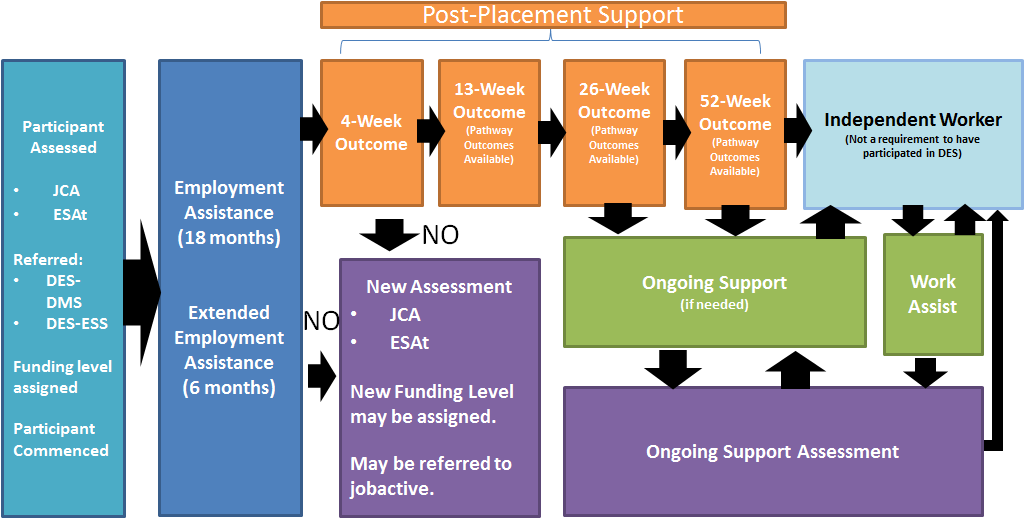 Appendix 3 - Purchasing Process DiagramGlossaryThe DES Grant Agreement will include a detailed Glossary of DES program terms. The definitions for the terms most frequently used in this Industry Information Paper are set out below. This is an abbreviated list for explanatory purposes only and the DES Grant Agreement will set out the definitive terms.4-Week Outcome means the fee that is payable to a DES provider for a participant who has been placed into employment and has worked at least their Employment Benchmark hours for at least three weeks over a four-week period.13-Week Outcome means that a participant has satisfied the conditions of a Full Outcome or Pathway Outcome for 13 consecutive weeks of employment or one semester of a Qualifying Education Course.26-Week Outcome means that a participant has satisfied the conditions of a Full Outcome or Pathway Outcome for 26 consecutive weeks of employment or two semesters of a Qualifying Education Course.52-Week Outcome means the fee payable when a participant has worked their Employment Benchmark hours for 52 weeks since they started their employment.Contract means the unique combination of program (i.e. DES-DMS or DES-ESS), organisation, ESA and specialisation.DES Deed means the deed which sets out the current arrangement for the provision of DES services. A link to the DES Deed is provided in the Useful Information section on page 29.Disability Management Service or DES-DMS is a DES service for participants that are assessed as having a disability, injury or health condition but who are not expected to require long term support to maintain their employment. Eligible School Leaver means a Participant who directly registers with the provider and who is seeking to transition from: secondary school to post school employment, oran Australian state or territory government disability transition to work programme to employmentand has evidence that they:attract additional educational funding due to their disability, orare receiving Disability Support Pension in accordance with any Guidelines. Education Outcomes are payable where a participant (other than a Work Assist participant) completes a semester of a Qualifying Education Course.Eligible job seeker is eligible for DES if they:have a disability, injury or health condition. are aged at least 14 but have not yet attained the Age Pension qualifying  age. are at or above the minimum legal working age in their state or territory. have a future work capacity with intervention of at least eight hours per week. are an Australian resident (except where a job seeker is either a Temporary Protection Visa (TPV) holder or a Safe Haven Enterprise Visa (SHEV) holder.are not studying full time (unless the job seeker is an Eligible School Leaver). are not working at or above their Employment Benchmark hours (not applicable for Work Assist Participants and Australian Disability Enterprise (ADE) participants).Employment Assistance means the program services a participant (other than a Work Assist participant) receives from commencement into the program until Program Review, Ongoing Support or exit from the program. It does not include any Post Placement Support program services that a participant receives.Employment Assistance Fund or EAF means the Australian Government’s initiative which provides financial assistance for the costs of work related modifications and the work equipment for people with disability. Employment Benchmark means the number of hours, on average, that a Participant (other than a Work Assist participant) must work each week to achieve a Full Outcome, as identified on the Department’s IT system. Participants will have an Employment Benchmark of either 8, 15, 23 or 30 hours per week. The Employment Benchmark is generally based on a Participant’s capacity for work within two years with intervention as assessed through an Employment Services Assessment or Job Capacity Assessment, this is also known as a participant’s future work capacity.Employment Outcomes are payable where a participant (other than a Work Assist participant) works 13 consecutive weeks or 26 consecutive weeks or 52 consecutive weeks and meets the requirements of a Full Outcome or a Pathway Outcome.Employment Service Area or ESA means a geographical area, identified and displayed in the ‘Link to maps of the ESAs under the Useful Information section on page 29. Applicant’s will be asked to apply for business at the ESA geographical level and DES providers will be expected to provide full coverage of an ESA. Employment Services Assessment or ESAt means an independent assessment of a participant’s barriers to employment and work capacity.Employment Support Service or DES-ESS is a DES service for participants that are assessed as having a disability, injury or health condition and who are expected to require long term support to maintain their employment.Extended Employment Assistance means the Program Services a participant (other than a Work Assist Participant) may receive for a period of up to 26 weeks after Employment Assistance, which period ends when the Participant starts Ongoing Support, or Exits, whichever occurs first. Flexible Ongoing Support is a level of Ongoing Support that is available to a DES-DMS or DES-ESS participant who needs continuing support to maintain their employment, unsubsidised self-employment, apprenticeship or traineeship, in accordance with any guidelines.Full Outcomes are payable where a participant (other than a Work Assist participant) works 13 consecutive weeks or 26 consecutive weeks or 52 consecutive weeks in employment, unsubsidised self-employment, apprenticeship or traineeship and during that timeworks an average of their Employment Benchmark hours or more each week, orearns sufficient income to cause their basic rate of any income support payment to cease, ormeets the requirements of an Education Outcome and is15 to 21 years of age or in an Aboriginal or Torres Strait Islander person, and has not completed Year 12 or equivalent, ora Principal Carer with part-time participation requirements, and is receiving Parenting Payment, Newstart Allowance, Youth Allowance (other) or Special Benefit.Generalist Services means services delivered for all DES participants regardless of the nature of their disability, injury or health condition.Grant Agreement means the contract setting out the mutual obligations relating to the provision of the grant for DES services, based on the existing DES Deed. Applicants appointed to the Panel of DES Providers will be required to sign a Grant Agreement.High Ongoing Support means a level of Ongoing Support that is available to a DES-ESS participant who needs continuing support to maintain their employment, unsubsidised self-employment, apprenticeship or traineeship, in accordance with any guidelines. Insufficient Data means a DES Star Rating result where the contract or outlet does not meet the minimum data requirements for a Star Rating to be calculated. The minimum data requirements are:Disability Management Service: A minimum of 20 Participants in the denominator for the 13 Week Full Outcomes measure;Employment Support Service A minimum of 20 Participants (combined) in the denominators for the measures: 13 Week Full Outcomes (minimum of 5 Participants).  Ongoing support.Invitation to Treat or ITT means the process by which existing DES Providers that are either identified by DSS using the June 2017 Star Ratings as managing 3-Stars or above performing contracts; or where business has been awarded through the 2016/17 DES Business Reallocation process or as a result of a gap-filling arrangement in 2017, will be offered an opportunity to continue delivering the identified services under a new Grant Agreement from 1 July 2018.jobactive is the Australian Government’s mainstream employment services system that supports job seekers and employers. Job Capacity Assessment means an independent assessment conducted to determine eligibility for the Disability Support Pension and includes assessment of barriers to employment and work capacity. Job Plan means a plan required under the Social Security Act 1991 (Cth) that is negotiated by the DES provider and the participant and which sets out an individualised pathway to sustainable employment for the participant.Moderate Ongoing Support means a level of Ongoing Support that is available to a DES-ESS participant who needs continuing support to maintain their employment, unsubsidised self-employment, apprenticeship or traineeship, in accordance with any guidelines. National Standards for Disability Services means a series of standards from the Disability Services Act 1986 (Cth) for the delivery of disability service and against which all DES providers must be certified within 12 months of the Grant Agreement commencing.New Applicant means an organisation which is currently not delivering DES services under a DES Deed.Ongoing Support means the program services a participant may receive while they are in employment, unsubsidised self-employment, apprenticeship or traineeship, after a 26 Week Employment Outcome or Work Assist Outcome and until they exit DES.Ongoing Support Assessment means an assessment by a contracted Ongoing Support Assessor as to a participant’s need for Ongoing Support.Outcome Fees are fees paid to the DES provider for each participant that completes a 4, 13, 26 or 52 Week Outcome.Panel of DES Providers means a panel of organisations that will be established as a result of the Grant application process described in Chapter Three of this Industry Information Paper.Pathway Outcomes - are payable where a participant (other than a Work Assist participant): works 13 consecutive weeks or 26 consecutive weeks or 52 consecutive weeks in employment, unsubsidised self-employment, apprenticeship or traineeship and during that timeworks an average of at least 10 hours but less than 15 hours per week if their Employment Benchmark is 15, orworks an average of at least 15 hours but less than 23 hours per week if their Employment Benchmark is 23, orworks an average of at least 20 hours but less than 30 hours per week if their Employment Benchmark is 30, ormeets the requirements of an Education Outcome and is not eligible for a Full Outcome.Post-Placement Support means the Program Services a participant (other than a Work Assist participant) receives, in relation to an Outcome for the period from the Anchor Date and while the participant is working towards an Outcome.Qualifying Education Course means a single qualification course of two or more semesters of full time study that is approved for Austudy, Abstudy or Youth Allowance (Student) purposes.Service Fees are fees paid to the DES provider for each participant while they remain in Employment Assistance.Specialist Services means services delivered for a group of participants with specialist needs under a separate contract catering to that group of participants.Star Rating means the rating system which is used to measure provider performance. Stars range from 1- Star to 5-Stars. Supported Wage System or SWS means the Australian Government program that makes provision for eligible people with disability to access a productivity based wage assessment. Transition Period means the period in which the transition of affected participants to new providers will be arranged and effected. It starts following the announcement of Grant application results and continues until the commencement of the new deed period.Wage Subsidy means a wage subsidy: (a) paid under the Wage Subsidy Scheme; or (b) paid under a scheme that offers Commonwealth financial assistance through wage subsidies to employers who employ eligible workers with disability, and Wage Subsidies has an equivalent meaning, where reference is to more than one Wage Subsidy. Work Assist means the program services a Work Assist participant receives from commencement into the program until the participant exits the program or achieves a Work Assist Outcome.Work Assist Outcomes are payable where a Work Assist participant remains in active employment for 26 consecutive weeks.VersionDateChange2.028 July 2017This updated version of the  Disability Employment Services Reform 2018 Industry Information Paper includes the following changes:Amend Indicative timeline table (page 26)Update links to ESA Maps and remove references to ESA business (page 29)Remove ‘active’ from Table 6 title (page 34)Amend wording on Moderate Intellectual Disability Loading (page 40)Amend footnotes to Appendix 2 – DES Fee Schedule (page 40)  Amend Glossary definition of Eligible Job Seeker to reflect 1 July 2017 change to Age Pension qualifying age (page 42)1.014 June 2017Original document publishedPlacement TypeSuspendedNot Suspended*TotalEligibility Not Determined40848888Employment Assistance48,49291,060139,552Ongoing Support24813,73613,984Post-Placement SupportN/A31,56931,569Total48,780137,213185,993DES-DMSDES-DMSDES-DMSDES-ESSDES-ESSDES-ESSPlacement TypeSuspendedNot Suspended*TotalSuspendedNot Suspended*TotalDES TotalEligibility Not Determined714715433701734888Employment Assistance25,29741,44966,74623,19549,61172,806139,552Ongoing Support141,6001,61423412,13612,37013,984Post-Placement Supportn/a15,18415,184n/a16,38516,38531,569Total25,31858,38083,69823,46278,833102,295185,993Centrelink / Direct RegistrationCentrelink / Direct RegistrationCentrelink / Direct RegistrationAssessment (JCA / ESAt)Assessment (JCA / ESAt)Assessment (JCA / ESAt)Disability Management ServiceEmployment Support ServiceEmployment Support ServiceFor job seekers with disability, injury of health condition who may require occasional support in the workplace For job seekers with permanent disability and long term-support needs in the workplaceFor job seekers with permanent disability and long term-support needs in the workplaceSingle Funding LevelFunding Level 1Funding Level 2Job PlanJob PlanJob PlanEmployment AssistanceEmployment AssistanceEmployment AssistancePost Placement SupportPost Placement SupportPost Placement SupportFlexible Ongoing SupportFlexible / Moderate / High Ongoing SupportFlexible / Moderate / High Ongoing SupportOrganisationBusiness*Stage 1: Registration of Interest (unrestricted)State 2: Grant application (restricted)Existing DES providerDSS ITT offers**Register interest for all business.Provide organisation details (existing DES provider details will pre-populate)Accept or decline DSS ITT (concurrent with Grant application process)Existing DES providerBelow 3-Stars performing business Register interest for all business.Provide organisation details (existing DES provider details will pre-populate)Apply for business through Grant application processExisting DES providerNew businessRegister interest for all business.Provide organisation details (existing DES provider details will pre-populate)Apply for business through Grant application processNew ApplicantNew businessRegister interest for all business.Provide organisation details (existing DES provider details will pre-populate)Apply for business through Grant application processIndicative Date*MilestoneJune 2017Release of industry information paperJune 2017Information sessions and a public webinar about the industry information paper and Registration of interest process.August 2017Letter to existing DES providers advising their June 2017 Star Rating; andPublic release of Star Ratings2 August 2017Stage 1 - Registration of interest opens (4 weeks)11 September 2017Stage 2 - Grant application opens (6 weeks) Organisations who completed the Registration of interest process will be invited to submit a Grant application. Current DES providers with business performing at 3-Stars or above will be offered business for the same services in the same locations where they currently operate at that level.August/September 2017 Webinars for registered organisations about the Grant application processFebruary 2018Announcement of successful Grant applicantsMarch 2018Grant agreements executedMarch 2018 to July 2018Transition management activities1 July 2018DES Grant Agreement Commencement DateESA NameDMSDMSDMSDMSDMSESSESSESSESSESSESS12345123445ACT/Queanbeyan NSW32187217217115135278292264264180Adelaide Hills SA735436055135864666683Alice Springs NT05414110717191927Bayside VIC208877124811751172206686906837837914Bendigo VIC7929631422812369227195153153103Bundaberg QLD1314426233441674104162230230266Canterbury/Bankstown5032141050249370273342452452634Cairns QLD69316429430338136287374362362360Calder VIC172706796706653109401676603603699Capricornia QLD259916817113761208307430430404Central Coast NSW197584472369216219554555327327190Chifley NSW544566438154870636341Clarence NSW66349311841202187163163118Coffs Harbour NSW2111613511174103555569449449221Central/West Metro23161212241288140366437391391377Central West Sydney119466530571467260570586551551575Dale WA775847796156379686879Darwin NT30781089289385762858592Eastern Adelaide SA155914217617986144182285285336East Gippsland VIC5213697581789203153777743East Metro WA1310020523028956205239257257236Eastern Suburbs NSW3415215412410628125161146146185Eurobodalla NSW1147444429238675717149Eureka VIC793432571741109227020513613682Fairfield NSW4635456773295348150205304304498Far West NSW32533485821425141417Fleurieu/Kangaroo Is3038323640123544313149Fraser Coast QLD18114179271301119163228246246284ESA NameDMSDMSDMSDMSDMSESSESSESSESSESSESS12345123455Gawler SA13608090802065136165165166Geelong VIC145496536398251106322370360360268Gladstone QLD2868106114981369168244244279Gold Coast QLD159718751618411395650646574574402Goldfields/Esperance124628118334425161610Goulburn Valley VIC1613919618513433151184152152151Grampians VIC755816657206089818155Gwydir Namoi NSW214132837123436969101Gympie QLD77414917218051105185228228215Hampden VIC6103109997840144145172172137Hastings NSW62113151116563111417012212271Hobart TAS3817027840634940162270321321397Hunter NSW1511417018012842165240290290238Inner Sydney NSW6926727525415340203277247247214Inner Western Sydney32971331369072121157140140167Ipswich QLD96428621551413220437525480480394Kadina/Clare SA134597122140719479292121Keepit NSW1238609984126392116116142Kiewa VIC67165146905411925317211711769Kimberley WA617869203319171715Lachlan NSW21733423642735493333Launceston TAS2016424220817443122182170146146Latrobe Valley VIC10831222412953264578454225148148Liverpool NSW5529541644745046220291370436436Logan QLD88382492528364317637760755507507Lower Hunter NSW5326340348140687364539650523523Lower South Coast826584731246273504242Macarthur NSW71348329250217226376433322229229Mackay QLD2614420620219525120156182220220Macleay NSW8414028222810899815252Manning NSW1712613611077241751881559595Maroondah VIC5838555542229495408488555415415Mid Murray VIC445635552237176594949Midlands/Wheatbelt2317569117122535657474ESA NameDMSDMSDMSDMSDMSESSESSESSESSESSESS12345123455Monash VIC92412583545418166469541550430430Mt Isa QLD1141722252815214242Murray Darling NSW3111167116111366Murraylands SA53480676894745575050Mid West/Gascoyne4359311612355840172222North Country SA730527694234464103122122New England NSW9377480811770120129124124Nepean NSW70298319287190382670597415262262Northern Adelaide SA5431251577286712431656391011511151North Brisbane QLD90416532506316329745893816527527North Coast NSW461601529548251161381106060North Metro WA37167277334378125425501522446446Northern Sydney NSW77297349272168146379349274214214Outer North Brisbane62294450479383263464639690466466Orana NSW15721121311192070981048787Ovens VIC631771257936101225173916464Outer Western Sydney61295424366313194397406461381381Patterson NSW1976801029830132158148122122Peninsula VIC7438146445033499304355313201201Port Lincoln/Ceduna116212929131624293232Plenty VIC94374487407367249514595526553553Port Pirie SA418354643133249647878Richmond NSW3114518512154281471861669191Riverland SA736667470255166889090South East SA1252846763156467938282St George-Sutherland57288349315252264386349254217217Shoalhaven NSW3921621513792521691771097878Southern Adelaide SA32210320372367116307408565567567South Brisbane QLD128578787756625444848987942762762South Eastern NSW471231561589932160191170113113Southern Ranges NSW19126178175117271421731348686Southern WA108290190129125164254204170103103Sturt NSW1045837762178099788888Sunshine Coast QLD151552558390231342615568384202202ESA NameDMSDMSDMSDMSDMSESSESSESSESSESSESS12345123455Sunraysia VIC2491868655251361241206868Toowoomba QLD105338326262159163321307279156156Townsville QLD75247276273216162371394505418418Tweed NSW37148151915354151142947171Upper Hunter NSW134476253134074919090Warwick QLD157886695019110163150103103Western Downs QLD1256805642281031381366666Western Adelaide SA1511224427636076151248368504504Western District VIC1477928175114257735757Westgate VIC2551052130112271127194608770878985985Windamere NSW1036516557166871766464West and North West31209207206125331531731749494Wollongong NSW84299299233105162357317234147147Yarra VIC51237272215153106295402351381381Number of participants by bandNumber of participants by bandNumber of participants by bandNumber of participants by bandNumber of participants by bandNumber of participants by bandNumber of participants by bandNumber of participants by bandNumber of participants by bandNumber of participants by bandNumber of participants by bandNumber of participants by bandNumber of participants by bandNumber of participants by bandNumber of participants by bandNumber of participants by bandNumber of participants by bandNumber of participants by bandNumber of participants by bandNumber of participants by bandAverage frequency of 26 week outcomesAverage frequency of 26 week outcomesAverage frequency of 26 week outcomesAverage frequency of 26 week outcomesAverage frequency of 26 week outcomesESA NameESA NameDMSDMSDMSDMSDMSDMSDMSDMSDMSDMSESSESSESSESSESSESSESSESSESSESS11223344551122334455DMSDMSESSESSESSACT/Queanbeyan NSWACT/Queanbeyan NSW7780801261261311317272676717917918118118818814714724%24%28%28%28%Adelaide Hills SAAdelaide Hills SA22181825254545373766333341415656737320%20%21%21%21%Alice Springs NTAlice Springs NT00332288880055111188111116%16%19%19%19%Bayside VICBayside VIC7676444444757757822822896896858536136154954962362382282222%22%22%22%22%Bendigo VICBendigo VIC474714514517017017417477771818113113121121115115949428%28%27%27%27%Bundaberg QLDBundaberg QLD33444412812816216221321314144444909015415419619620%20%20%20%20%Canterbury/BankstownCanterbury/Bankstown2727146146238238326326374374222210210217517525825847347321%21%20%20%20%Cairns QLDCairns QLD2727157157231231318318346346333312612617717719519523823821%21%23%23%23%Calder VICCalder VIC7272390390538538581581687687535322422438538544844866566522%22%21%21%21%Capricornia QLDCapricornia QLD131354541051051351351171171111797914214220920922122122%22%21%21%21%Central Coast NSWCentral Coast NSW848434434436536532132122422410310334734741441428628619719727%27%29%29%29%Chifley NSWChifley NSW11242426262727282811181841413131464623%23%23%23%23%Clarence NSWClarence NSW332929404024241919252513113115415414514512612626%26%24%24%24%Coffs Harbour NSWCoffs Harbour NSW15154747909086867070656534134140740736736722722724%24%26%26%26%Central/West MetroCentral/West Metro88117117160160217217290290858524624629729724824829429421%21%26%26%26%Central West SydneyCentral West Sydney494921921932632643943944844811211224324332832835635643043022%22%25%25%25%Dale WADale WA4444446565707012112199393954546868848420%20%23%23%23%Darwin NTDarwin NT101023234949727275751414353527274444646422%22%24%24%24%Eastern Adelaide SAEastern Adelaide SA334141101101134134184184595910010011811818918927927920%20%25%25%25%East Gippsland VICEast Gippsland VIC232371716565424213133838969670705353303031%31%33%33%33%East Metro WAEast Metro WA555757108108172172229229343414114116916917417419519520%20%25%25%25%Eastern Suburbs NSWEastern Suburbs NSW171774741031031011019696101058588383787813213223%23%22%22%22%Eurobodalla NSWEurobodalla NSW44222223231818202088444449495656505025%25%23%23%23%Eureka VICEureka VIC373723223222022014014083834242137137124124106106727228%28%29%29%29%Fairfield NSWFairfield NSW991431432502504294296856851111686811111121921941141118%18%17%17%17%Far West NSWFar West NSW1144202026263232115516161111141420%20%22%22%22%Fleurieu/Kangaroo IsFleurieu/Kangaroo Is1010212119192828323244181840403434373726%26%24%24%24%Fraser Coast QLDFraser Coast QLD44575799991871872602602222848415915918218228128119%19%21%21%21%Number of participants by bandNumber of participants by bandNumber of participants by bandNumber of participants by bandNumber of participants by bandNumber of participants by bandNumber of participants by bandNumber of participants by bandNumber of participants by bandNumber of participants by bandNumber of participants by bandNumber of participants by bandNumber of participants by bandNumber of participants by bandNumber of participants by bandNumber of participants by bandNumber of participants by bandNumber of participants by bandNumber of participants by bandNumber of participants by bandAverage frequency of 26 week outcomesAverage frequency of 26 week outcomesAverage frequency of 26 week outcomesAverage frequency of 26 week outcomesAverage frequency of 26 week outcomesESA NameDMSDMSDMSDMSDMSDMSDMSDMSDMSDMSESSESSESSESSESSESSESSESSESSESS11223344551122334455DMSDMSESSESSESSGawler SA4427275454585865656623236868808010910921%21%20%20%Geelong VIC5656246246351351295295213213575719219226226230530528128126%26%24%24%Gladstone QLD7732326363747471714419196161929212212224%24%19%19%Gold Coast QLD676733733745445443843831131112712732232235735735835829329325%25%28%28%Goldfields/Esperance6622221515996618182626131316165530%30%37%37%Goulburn Valley VIC998080141141161161162162151510010014614613013016516522%22%23%23%Grampians VIC44272739394040383866343451515252373724%24%25%25%Gwydir Namoi NSW0055991717333300131324243838787817%17%16%16%Gympie QLD33343494941261261531531010515110310314814818018019%19%21%21%21%Hampden VIC4455557979797964641818797911211214614611211222%22%24%24%24%Hastings NSW3131545485857575484888444489896767636329%29%25%25%25%Hobart TAS151587871671672772772902901313797914614620720728528520%20%20%20%20%Hunter NSW336868123123128128128128292910910916616624024020420421%21%23%23%23%Inner Sydney NSW24241171171571571551551311312222808014014015915920120124%24%21%21%21%Inner Western Sydney131346468787109109109109191951518585888812912922%22%23%23%23%Ipswich QLD3636193193341341343343371371808020820829729727827827027022%22%26%26%26%Kadina/Clare SA5533336464101101144144117718184848757519%19%17%17%17%Keepit NSW4417174040828297978833336060939313613620%20%19%19%19%Kiewa VIC303097979090868646465858156156129129103103777729%29%30%30%30%Kimberley WA118844224412122222881010101027%27%36%36%36%Lachlan NSW001010292922224040118815152525262619%19%21%21%21%Launceston TAS661001001871872082082002001313777713913914414416216222%22%23%23%23%Latrobe Valley VIC4646160160152152104104363611211230530527727716316311011031%31%33%33%33%Liverpool NSW17171371372622623453454244241414959513813824324335635621%21%20%20%20%Logan QLD292917817829229234634629429411311328828840240246346334834823%23%26%26%26%Lower Hunter NSW88142142262262345345397397353520320336836846646645045020%20%22%22%22%Lower South Coast3316163636393935351313333338383939262622%22%26%26%26%Macarthur NSW1717151151206206195195170170707016916924924923223219319324%24%26%26%26%Mackay QLD9981811191191231231751751818717110610614814819519522%22%22%22%22%Macleay NSW5517172828191918181313636365657979575726%26%25%25%25%Manning NSW88777711811811111189897711211213713714414411011023%23%23%23%23%Number of participants by bandNumber of participants by bandNumber of participants by bandNumber of participants by bandNumber of participants by bandNumber of participants by bandNumber of participants by bandNumber of participants by bandNumber of participants by bandNumber of participants by bandNumber of participants by bandNumber of participants by bandNumber of participants by bandNumber of participants by bandNumber of participants by bandNumber of participants by bandNumber of participants by bandNumber of participants by bandNumber of participants by bandNumber of participants by bandAverage frequency of 26 week outcomesAverage frequency of 26 week outcomesAverage frequency of 26 week outcomesAverage frequency of 26 week outcomesAverage frequency of 26 week outcomesESA NameDMSDMSDMSDMSDMSDMSDMSDMSDMSDMSESSESSESSESSESSESSESSESSESSESS11223344551122334455DMSDMSESSESSESSMaroondah VIC1616173173287287264264211211454523523530430438938932432424%24%24%24%24%Mid Murray VIC00242449492323282899343460605353383824%24%23%23%23%Midlands/Wheatbelt003326263838626233131313133535404019%19%21%21%21%Monash VIC2222161161316316364364342342656523923935535542442435935922%22%24%24%24%Mt Isa QLD0055881313191900447799272720%20%17%17%17%Murray Darling NSW116666557722779910104423%23%24%24%24%Murraylands SA66222240404545676766242443434545444422%22%23%23%23%Mid West/Gascoyne222240402525212112121515444430302222171737%37%31%31%31%North Country SA4418185353979710610688282844447474969619%19%19%19%19%New England NSW3322224848484868681010434366668383969621%21%21%21%21%Nepean NSW2929127127197197187187164164939326826831431430830823723724%24%27%27%27%Northern Adelaide SA1919154154336336576576828828424217717732632658058095495419%19%19%19%19%North Brisbane QLD373719619628928934734729229217917947047055155154854841141124%24%27%27%27%North Coast NSW171778788080737341411111707074746666484828%28%27%27%27%North Metro WA2727105105211211310310394394919129729732632633133134134120%20%26%26%26%Northern Sydney NSW3131134134199199171171150150666620720719319319619615815824%24%27%27%27%Outer North Brisbane2323153153291291368368346346838324724734334342242237137122%22%24%24%24%Orana NSW55292940405252656544232335354242444421%21%24%24%24%Ovens VIC2626878783837474434353531391391201207676575730%30%33%33%33%Outer Western Sydney1919120120236236257257222222535319019025625633933936636622%22%23%23%23%Patterson NSW772929484866668080161668681001009595959522%22%23%23%23%Peninsula VIC3232216216390390447447379379424213913920520520020015515523%23%25%25%25%Port Lincoln/Ceduna0022141417173232551111881212212117%17%24%24%24%Plenty VIC4444243243341341389389412412808029829839839840540554654623%23%24%24%24%Port Pirie SA33111130305050595933171730303737595918%18%21%21%21%Richmond NSW1212929213013091916767888888112112104104919125%25%25%25%25%Riverland SA22212140405555727299202029295555696920%20%21%21%21%South East SA11262635355454484844272726266565666622%22%20%20%20%St George-Sutherland2222147147238238247247242242969620020022322318218219719722%22%30%30%30%Shoalhaven NSW222215215215115113513591912020777792927070585825%25%27%27%27%Southern Adelaide SA1515120120240240322322423423686817917927027039339350350320%20%23%23%23%Number of participants by bandNumber of participants by bandNumber of participants by bandNumber of participants by bandNumber of participants by bandNumber of participants by bandNumber of participants by bandNumber of participants by bandNumber of participants by bandNumber of participants by bandNumber of participants by bandNumber of participants by bandNumber of participants by bandNumber of participants by bandNumber of participants by bandNumber of participants by bandNumber of participants by bandNumber of participants by bandNumber of participants by bandNumber of participants by bandAverage frequency of 26 week outcomesAverage frequency of 26 week outcomesAverage frequency of 26 week outcomesAverage frequency of 26 week outcomesAverage frequency of 26 week outcomesESA NameDMSDMSDMSDMSDMSDMSDMSDMSDMSDMSESSESSESSESSESSESSESSESSESSESS11223344551122334455DMSDMSESSESSESSSouth Brisbane QLD444426326345045051051052752718418446846852752760160158358322%22%27%27%27%South Eastern NSW996868101101120120949488707083838989808023%23%25%25%25%Southern Ranges NSW99545498988989757566595996966666444424%24%27%27%27%Southern WA484818118113813810710710010010710717617614614613313310110129%29%32%32%32%Sturt NSW55212146463838424255414168685252646422%22%23%23%23%Sunshine Coast QLD757533033039539537237221821813213232732734334323723715615627%27%32%32%32%Sunraysia VIC88474753535151383855606062627777575724%24%23%23%23%Toowoomba QLD4242196196251251209209147147444416316315415415815810110127%27%28%28%28%Townsville QLD2626112112156156194194167167555516916924224229529529329323%23%25%25%25%Tweed NSW22229494949465654646292992921011016969575727%27%28%28%28%Upper Hunter NSW00111123234242616133121229295353565618%18%21%21%21%Warwick QLD66525256566767505066565679798282707024%24%23%23%23%Western Downs QLD44303050504545272755242435355454303025%25%26%26%26%Western Adelaide SA6653531181182162163293293838818116716727327352052018%18%19%19%19%Western District VIC33262651515555585844232330303737676722%22%21%21%21%Westgate VIC11011057057084684694494410941094919133833850150167067092992923%23%22%22%22%Windamere NSW55212125254444464699282831313333444422%22%24%24%24%West and North West1111106106164164175175127127121265659797105105777724%24%24%24%24%Wollongong NSW2929146146186186183183114114737322322322422419919913713726%26%30%30%30%Yarra VIC1515109109163163152152139139474714214220120119019022822824%24%25%25%25%DMS 2018DMS 2018DMS 2018DMS 2018DMS 2018DMS 2018ESS 2018ESS 2018ESS 2018ESS 2018ESS 2018DMS 2018DMS 2018DMS 2018DMS 2018DMS 2018DMS 2018ESS 2018ESS 2018ESS 2018ESS 2018ESS 2018DMS 1DMS 1DMS 2DMS 3DMS 4DMS 5ESS 1ESS 2ESS 3ESS 4ESS 5DMS 1DMS 1DMS 2DMS 3DMS 4DMS 5ESS 1ESS 2ESS 3ESS 4ESS 5SERVICE FEESSERVICE FEESSERVICE FEESSERVICE FEESSERVICE FEESSERVICE FEESSERVICE FEESSERVICE FEESSERVICE FEESSERVICE FEESSERVICE FEESSERVICE FEES1st & 2nd Quarterly Service Fees$1,141$1,141$1,141$1,141$1,141$1,141$662$662$662$1,389$1,3893rd,  4th,  5th,  6th,  7th & 8th Quarterly Service Fee$571$571$571$571$571$571$662$662$662$1,389$1,389OUTCOME FEES (4 WEEKS)OUTCOME FEES (4 WEEKS)OUTCOME FEES (4 WEEKS)OUTCOME FEES (4 WEEKS)OUTCOME FEES (4 WEEKS)OUTCOME FEES (4 WEEKS)OUTCOME FEES (4 WEEKS)OUTCOME FEES (4 WEEKS)OUTCOME FEES (4 WEEKS)OUTCOME FEES (4 WEEKS)OUTCOME FEES (4 WEEKS)OUTCOME FEES (4 WEEKS)Full Outcome – 4 Weeks$658$658$865$1,048$1,246$1,628$704$976$1,191$1,414$1,897Moderate Intellectual Disability Loading– 4 WeeksN/AN/AN/AN/AN/AN/A$2,110$2,110$2,110$2,110$2,110OUTCOME FEES (13 WEEKS)OUTCOME FEES (13 WEEKS)OUTCOME FEES (13 WEEKS)OUTCOME FEES (13 WEEKS)OUTCOME FEES (13 WEEKS)OUTCOME FEES (13 WEEKS)OUTCOME FEES (13 WEEKS)OUTCOME FEES (13 WEEKS)OUTCOME FEES (13 WEEKS)OUTCOME FEES (13 WEEKS)OUTCOME FEES (13 WEEKS)OUTCOME FEES (13 WEEKS)Full Outcome – 13 Weeks$ 1,048$ 1,048$1,816$2,663$3,767$6,426$1,246$2,395$3,567$5,032$9,060Pathway Outcome – 13 Weeks$346$346$599$879$1,243$2,121$411$790$1,177$1,661$2,990Moderate Intellectual Disability Loading – 13 WeeksN/AN/AN/AN/AN/AN/A$6,622$6,622$6,622$6,622$6,622OUTCOME FEES (26 WEEKS)OUTCOME FEES (26 WEEKS)OUTCOME FEES (26 WEEKS)OUTCOME FEES (26 WEEKS)OUTCOME FEES (26 WEEKS)OUTCOME FEES (26 WEEKS)OUTCOME FEES (26 WEEKS)OUTCOME FEES (26 WEEKS)OUTCOME FEES (26 WEEKS)OUTCOME FEES (26 WEEKS)OUTCOME FEES (26 WEEKS)OUTCOME FEES (26 WEEKS)Full Outcome – 26  WeeksFull Outcome – 26  Weeks$  1,623$2,811$4,124$5,833$9,951$1,929$3,705$5,518$7,786$14,017Pathway Outcome – 26 WeeksPathway Outcome – 26 Weeks$536$928$1,361$1,925$3,284$636$1,223$1,821$2,569$4,626Moderate Intellectual Disability Loading – 26 WeeksModerate Intellectual Disability Loading – 26 WeeksN/AN/AN/AN/AN/A$13,441$13,441$13,441$13,441$13,441OUTCOME FEES (52 WEEKS)OUTCOME FEES (52 WEEKS)OUTCOME FEES (52 WEEKS)OUTCOME FEES (52 WEEKS)OUTCOME FEES (52 WEEKS)OUTCOME FEES (52 WEEKS)OUTCOME FEES (52 WEEKS)OUTCOME FEES (52 WEEKS)OUTCOME FEES (52 WEEKS)OUTCOME FEES (52 WEEKS)OUTCOME FEES (52 WEEKS)OUTCOME FEES (52 WEEKS)Full Outcome – 52 Weeks$361$361$625$917$1,296$2,211$429$823$1,226$1,730$3,115Pathway Outcome – 52 Weeks$119$119$206$302$428$730$141$272$405$571$1,028Moderate Intellectual Disability Loading – 52 WeeksN/AN/AN/AN/AN/AN/A$2,444$2,444$2,444$2,444$2,444ONGOING SUPPORT FEESONGOING SUPPORT FEESONGOING SUPPORT FEESONGOING SUPPORT FEESONGOING SUPPORT FEESONGOING SUPPORT FEESONGOING SUPPORT FEESONGOING SUPPORT FEESONGOING SUPPORT FEESONGOING SUPPORT FEESONGOING SUPPORT FEESONGOING SUPPORT FEESFlexible Ongoing Support (per instance)$400$400$400$400$400$400$400$400$400$400$400Moderate Ongoing Support (Quarterly)N/AN/AN/AN/AN/AN/A$1,200$1,200$1,200$1,200$1,200High Ongoing Support (Quarterly)N/AN/AN/AN/AN/AN/A$3,000$3,000$3,000$3,000$3,000WORK ASSIST FEESWORK ASSIST FEESWORK ASSIST FEESWORK ASSIST FEESWORK ASSIST FEESWORK ASSIST FEESWORK ASSIST FEESWORK ASSIST FEESWORK ASSIST FEESWORK ASSIST FEESWORK ASSIST FEESWORK ASSIST FEESWork Assist Service Fee (Quarterly)$1,200$1,200$1,200$1,200$1,200$1,200$1,200$1,200$1,200$1,200$1,200Work Assist Outcome Fee$2,600$2,600$2,600$2,600$2,600$2,600$2,600$2,600$2,600$2,600$2,600Notes:Moderate Intellectual Disability Loading only applies to full outcomes not pathway outcomes and applies in addition to the relevant full outcome payment, where these fees apply to a job of at least 15 hours per week. It is not available for full outcomes relating to Education Outcomes.    All fees are GST-exclusive.A 20 per cent bonus is available for 13 and 26 Week Outcome Fees where a participant is placed into a traineeship or apprenticeship; or achieves an employment outcome related to a Qualifying Training Course.DES-DMS Level 5 and DES-ESS Level 5 Participants will be paid at the respective DMS/ESS Level 4 rate for Full and Pathway Education Outcomes.Notes:Moderate Intellectual Disability Loading only applies to full outcomes not pathway outcomes and applies in addition to the relevant full outcome payment, where these fees apply to a job of at least 15 hours per week. It is not available for full outcomes relating to Education Outcomes.    All fees are GST-exclusive.A 20 per cent bonus is available for 13 and 26 Week Outcome Fees where a participant is placed into a traineeship or apprenticeship; or achieves an employment outcome related to a Qualifying Training Course.DES-DMS Level 5 and DES-ESS Level 5 Participants will be paid at the respective DMS/ESS Level 4 rate for Full and Pathway Education Outcomes.Notes:Moderate Intellectual Disability Loading only applies to full outcomes not pathway outcomes and applies in addition to the relevant full outcome payment, where these fees apply to a job of at least 15 hours per week. It is not available for full outcomes relating to Education Outcomes.    All fees are GST-exclusive.A 20 per cent bonus is available for 13 and 26 Week Outcome Fees where a participant is placed into a traineeship or apprenticeship; or achieves an employment outcome related to a Qualifying Training Course.DES-DMS Level 5 and DES-ESS Level 5 Participants will be paid at the respective DMS/ESS Level 4 rate for Full and Pathway Education Outcomes.Notes:Moderate Intellectual Disability Loading only applies to full outcomes not pathway outcomes and applies in addition to the relevant full outcome payment, where these fees apply to a job of at least 15 hours per week. It is not available for full outcomes relating to Education Outcomes.    All fees are GST-exclusive.A 20 per cent bonus is available for 13 and 26 Week Outcome Fees where a participant is placed into a traineeship or apprenticeship; or achieves an employment outcome related to a Qualifying Training Course.DES-DMS Level 5 and DES-ESS Level 5 Participants will be paid at the respective DMS/ESS Level 4 rate for Full and Pathway Education Outcomes.Notes:Moderate Intellectual Disability Loading only applies to full outcomes not pathway outcomes and applies in addition to the relevant full outcome payment, where these fees apply to a job of at least 15 hours per week. It is not available for full outcomes relating to Education Outcomes.    All fees are GST-exclusive.A 20 per cent bonus is available for 13 and 26 Week Outcome Fees where a participant is placed into a traineeship or apprenticeship; or achieves an employment outcome related to a Qualifying Training Course.DES-DMS Level 5 and DES-ESS Level 5 Participants will be paid at the respective DMS/ESS Level 4 rate for Full and Pathway Education Outcomes.Notes:Moderate Intellectual Disability Loading only applies to full outcomes not pathway outcomes and applies in addition to the relevant full outcome payment, where these fees apply to a job of at least 15 hours per week. It is not available for full outcomes relating to Education Outcomes.    All fees are GST-exclusive.A 20 per cent bonus is available for 13 and 26 Week Outcome Fees where a participant is placed into a traineeship or apprenticeship; or achieves an employment outcome related to a Qualifying Training Course.DES-DMS Level 5 and DES-ESS Level 5 Participants will be paid at the respective DMS/ESS Level 4 rate for Full and Pathway Education Outcomes.Notes:Moderate Intellectual Disability Loading only applies to full outcomes not pathway outcomes and applies in addition to the relevant full outcome payment, where these fees apply to a job of at least 15 hours per week. It is not available for full outcomes relating to Education Outcomes.    All fees are GST-exclusive.A 20 per cent bonus is available for 13 and 26 Week Outcome Fees where a participant is placed into a traineeship or apprenticeship; or achieves an employment outcome related to a Qualifying Training Course.DES-DMS Level 5 and DES-ESS Level 5 Participants will be paid at the respective DMS/ESS Level 4 rate for Full and Pathway Education Outcomes.Notes:Moderate Intellectual Disability Loading only applies to full outcomes not pathway outcomes and applies in addition to the relevant full outcome payment, where these fees apply to a job of at least 15 hours per week. It is not available for full outcomes relating to Education Outcomes.    All fees are GST-exclusive.A 20 per cent bonus is available for 13 and 26 Week Outcome Fees where a participant is placed into a traineeship or apprenticeship; or achieves an employment outcome related to a Qualifying Training Course.DES-DMS Level 5 and DES-ESS Level 5 Participants will be paid at the respective DMS/ESS Level 4 rate for Full and Pathway Education Outcomes.Notes:Moderate Intellectual Disability Loading only applies to full outcomes not pathway outcomes and applies in addition to the relevant full outcome payment, where these fees apply to a job of at least 15 hours per week. It is not available for full outcomes relating to Education Outcomes.    All fees are GST-exclusive.A 20 per cent bonus is available for 13 and 26 Week Outcome Fees where a participant is placed into a traineeship or apprenticeship; or achieves an employment outcome related to a Qualifying Training Course.DES-DMS Level 5 and DES-ESS Level 5 Participants will be paid at the respective DMS/ESS Level 4 rate for Full and Pathway Education Outcomes.Notes:Moderate Intellectual Disability Loading only applies to full outcomes not pathway outcomes and applies in addition to the relevant full outcome payment, where these fees apply to a job of at least 15 hours per week. It is not available for full outcomes relating to Education Outcomes.    All fees are GST-exclusive.A 20 per cent bonus is available for 13 and 26 Week Outcome Fees where a participant is placed into a traineeship or apprenticeship; or achieves an employment outcome related to a Qualifying Training Course.DES-DMS Level 5 and DES-ESS Level 5 Participants will be paid at the respective DMS/ESS Level 4 rate for Full and Pathway Education Outcomes.Notes:Moderate Intellectual Disability Loading only applies to full outcomes not pathway outcomes and applies in addition to the relevant full outcome payment, where these fees apply to a job of at least 15 hours per week. It is not available for full outcomes relating to Education Outcomes.    All fees are GST-exclusive.A 20 per cent bonus is available for 13 and 26 Week Outcome Fees where a participant is placed into a traineeship or apprenticeship; or achieves an employment outcome related to a Qualifying Training Course.DES-DMS Level 5 and DES-ESS Level 5 Participants will be paid at the respective DMS/ESS Level 4 rate for Full and Pathway Education Outcomes.Notes:Moderate Intellectual Disability Loading only applies to full outcomes not pathway outcomes and applies in addition to the relevant full outcome payment, where these fees apply to a job of at least 15 hours per week. It is not available for full outcomes relating to Education Outcomes.    All fees are GST-exclusive.A 20 per cent bonus is available for 13 and 26 Week Outcome Fees where a participant is placed into a traineeship or apprenticeship; or achieves an employment outcome related to a Qualifying Training Course.DES-DMS Level 5 and DES-ESS Level 5 Participants will be paid at the respective DMS/ESS Level 4 rate for Full and Pathway Education Outcomes.